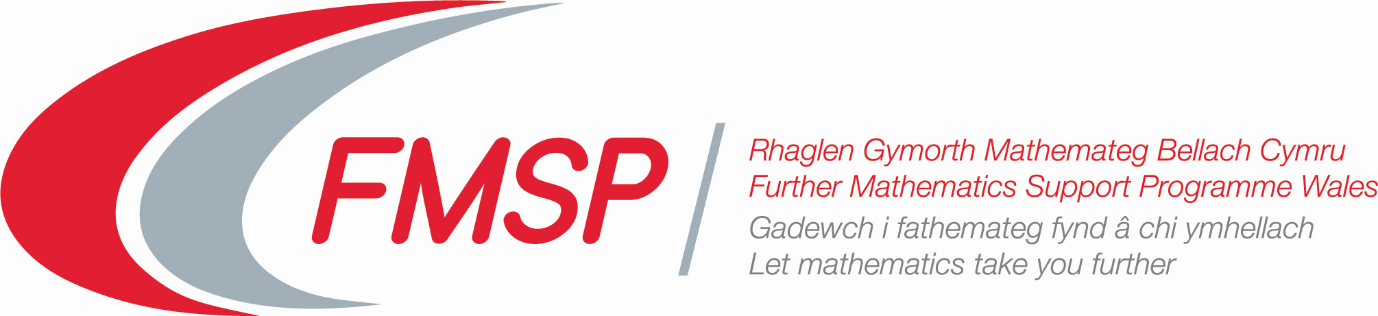 Cyflwyniad i'r Cwrs Dysgu Proffesiynol ar-lein ar gyfer Mathemateg Bellach UG Uned 1 (Pur).Mae'r cwrs wedi'i rannu'n bum cyfnod astudio, bob un o ddwy neu dair wythnos, a fydd yn galluogi cyfranogwyr i astudio cynnwys y modiwl a dod ar draws dulliau addysgu posibl yng nghysur eu cartrefi. Ategir hyn gan y cyfle i e-bostio'r tiwtor yn ystod cyfnod yr astudiaeth a chyfarfod Zoom gyda'r tiwtor ar ddiwedd pob cyfnod astudio lle bydd rhai cwestiynau ar ffurf arholiad yn cael eu hystyried. Bydd yr adnoddau ar gyfer pob pwnc yn cael eu rhoi mewn ffolder ar Microsoft Teams.Mae'r adnoddau ar gyfer pob sesiwn yn cynnwysY fideos ddosbarth tu chwith a fydd, er eu bod wedi'u paratoi i'w defnyddio gan fyfyrwyr Safon Uwch i ddechrau, yn rhoi trosolwg gwerthfawr o'r cysyniadau sydd i'w cael. Cyflwyniadau Pwyntiau Pŵer sy'n datblygu'r prif gysyniadau ac yn eu dangos gydag atebion wedi'u gweithio'n llawn i enghreifftiau. Ymarferion (gydag atebion amlinellol): anogir cyfranogwyr i weithio drwy o leiaf rai o'r rhain!Lle y bo'n briodol, ffeiliau Geogebra sy'n arddangos cysyniadau neu'n darparu animeiddiadau o'r sefyllfaoedd ffisegol.Cyflwyniad Pwynt Pŵer terfynol sy'n cynnwys y cwestiynau y byddwn yn eu hystyried yn ystod y cyfarfod Zoom: anogir cyfranogwyr i roi cynnig ar gynifer â phosibl o'r rhain cyn y sesiwn fel y gellir trafod dulliau datrys ac unrhyw broblemau a gafwyd yn ystod y cyfarfod Zoom.Gellir dod o hyd i ddarn o’r deunydd astudio o'r sesiwn gyntaf .........................Cyfnod Astudio 1Rhifau CymhlygCyflwyniad i Rifau CymhlygGeometreg rhifau cymhlyg LocysauMapiadau yn y plân cymhlyg Cyfnod Astudio 2Polynomialau a Chyflwyniad i Fatricsau Gwreiddiau Polynomialau Priodweddau Gwreiddiau Cyflwyniad i Fatricsau Matricsau a ThrawsffurfiadauCyfnod Astudio 3Matricsau a ThrawsffurfiadauAlgebra gyda matricsau 2  2Trawsffurfiadau 2D gan ddefnyddio matricsau 2  2Trawsffurfiadau 2D gan ddefnyddio matricsau3  3Trawsffurfiadau Syml mewn 3 dimensiwnCyfnod Astudio 4Prawf drwy Anwythiad a ChyfresiPrawf drwy Anwythiad Cyfresi Cyfnod Astudio 5FectorauHafaliad Fector Llinell Y Lluoswm SgalarHafaliad Plân Pellteroedd ac Onglau 